Zapotrzebowanie:1 kpl. (2 szt.) siatka do piłki nożnej - Siatka do bramki do piłki nożnej o strukturze plastra miodu, do użytku zewnętrznego, wymiary: 7,5m x 2,5m x 2m x 2m, pleciona, wykonana z polipropylenu. Przeznaczona jest do bramek do piłki nożnej o wymiarach 7,5 x 2,5 m o głębokości 2 x 2m. Grubość sznurka 5 mm. Siatka w kolorze białym.4 kpl. siatka do piłki siatkowej do użytku zewnętrznego - siatka do piłki siatkowej z antenkami profesjonalna, czarna, bezwęzłowa, wykonana z polipropylenu – wytrzymałego materiału odpornego na zróżnicowane warunki atmosferyczne, nie wchłaniającego wody. Grubość splotu 3 mm. Wymiary: 9,5m x 1 m, krawędź oczka: 10 x 10 cm. Posiadająca linki naciągowe: góra-miękka stalowa, dół-polipropylenowe o długości 11,7 m. Siatka wzmocniona białą taśmą z czterech stron oraz usztywniona.4 x zestaw tablica do p. koszykowej wyposażona w kosz i siatkę łańcuchową (z homologacją do użytku zewnętrznego) – tablica do koszykówki stalowa, wymiar 180 x 120 cm, grubość 3 cm, wykonana ze stali cynkowanej, kratownica, odporna na warunki atmosferyczne, kompatybilna z obręczami: 261, 263, posiadająca certyfikat bezpieczeństwa ""B"", posiadająca Certyfikat Instytutu Sportu, zgodność z normą PN-EN 1270:2006. Obręcz do koszykówki wykonana zgodnie z normami bezpieczeństwa odporna na warunki atmosferyczne na boiska zewnętrzne. Przeznaczona do wyposażenia tablic instalowanych na otwartej przestrzeni. Obręcz posiada Certyfikat Bezpieczeństwa. Materiał stal ocynkowana, średnica obręczy: 45 cm. W zestawie siatka łańcuchowa oraz śruby do montażu.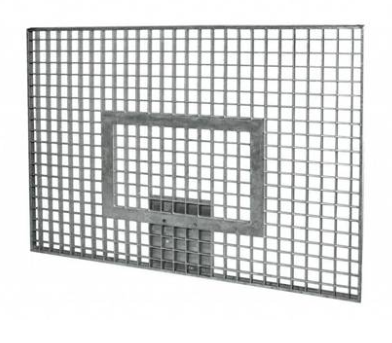 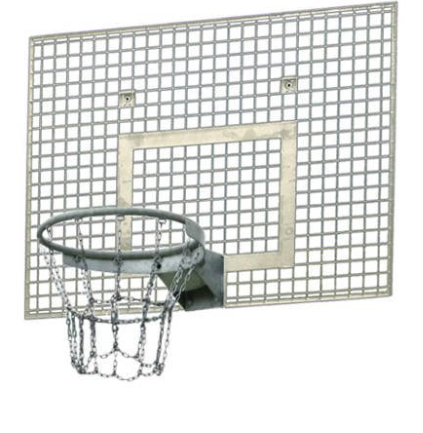 